TOROS ÜNİVERSİTESİ SAĞLIK BİLİMLERİ YÜKSEKOKULU SAĞLIK YÖNETİMİBÖLÜMÜ 4. SINIF 2019-2020 EĞİTİM ÖĞRETİM YILI BAHAR YARIYILI HAFTALIK DERS PROGRAMI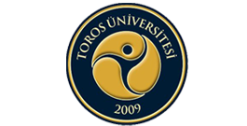         GünPazartesiSalıÇarşambaPerşembeCuma09.10-10.00Der. Kodu: SKY436Der. Adı: Sağlık Kurumları Yönetimi Alan ÇalışmasıDr.öğr.üyesi Azade GargarigillerDer. Kodu: SKY436Der. Adı: Sağlık Kurumları Yönetimi Alan ÇalışmasıDr.öğr.üyesi Azade GargarigillerDer. Kodu: SKY436Der. Adı: Sağlık Kurumları Yönetimi Alan ÇalışmasıDr.öğr.üyesi Azade GargarigillerDer. Kodu: SKY440 Ders Adı: Seminer Derslik: B106Dr.Öğr.Üyesi.Özlem KöroğluDer. Kodu: SKY436Der. Adı: Sağlık Kurumları Yönetimi Alan ÇalışmasıDr.öğr.üyesi Azade Gargarigiller10.10-11.00Der. Kodu: SKY436Der. Adı: Sağlık Kurumları Yönetimi Alan ÇalışmasıDr.öğr.üyesi Azade GargarigillerDer. Kodu: SKY436Der. Adı: Sağlık Kurumları Yönetimi Alan ÇalışmasıDr.öğr.üyesi Azade GargarigillerDer. Kodu: SKY436Der. Adı: Sağlık Kurumları Yönetimi Alan ÇalışmasıDr.öğr.üyesi Azade GargarigillerDer. Kodu: SKY440 Ders Adı: Seminer Derslik: B106Dr.Öğr.Üyesi.Özlem KöroğluDer. Kodu: SKY436Der. Adı: Sağlık Kurumları Yönetimi Alan ÇalışmasıDr.öğr.üyesi Azade Gargarigiller11.10-12.00Der. Kodu: SKY436Der. Adı: Sağlık Kurumları Yönetimi Alan ÇalışmasıDr.öğr.üyesi Azade GargarigillerDer. Kodu: SKY436Der. Adı: Sağlık Kurumları Yönetimi Alan ÇalışmasıDr.öğr.üyesi Azade GargarigillerDer. Kodu: SKY436Der. Adı: Sağlık Kurumları Yönetimi Alan ÇalışmasıDr.öğr.üyesi Azade GargarigillerDer. Kodu: SKY440 Ders Adı: Seminer Derslik: B106Dr.Öğr.Üyesi.Özlem KöroğluDer. Kodu: SKY436Der. Adı: Sağlık Kurumları Yönetimi Alan ÇalışmasıDr.öğr.üyesi Azade GargarigillerÖĞLE TATİLİÖĞLE TATİLİÖĞLE TATİLİÖĞLE TATİLİÖĞLE TATİLİÖĞLE TATİLİ13.10-14.00Der. Kodu: SKY436Der. Adı: Sağlık Kurumları Yönetimi Alan ÇalışmasıDr.öğr.üyesi Azade GargarigillerDer. Kodu: SKY436Der. Adı: Sağlık Kurumları Yönetimi Alan ÇalışmasıDr.öğr.üyesi Azade GargarigillerDer. Kodu: SKY436Der. Adı: Sağlık Kurumları Yönetimi Alan ÇalışmasıDr.öğr.üyesi Azade GargarigillerDer. Kodu: SKY436Der. Adı: Sağlık Kurumları Yönetimi Alan ÇalışmasıDr.öğr.üyesi Azade GargarigillerDer. Kodu: SKY436Der. Adı: Sağlık Kurumları Yönetimi Alan ÇalışmasıDr.öğr.üyesi Azade Gargarigiller14.10-15.00Der. Kodu: SKY436Der. Adı: Sağlık Kurumları Yönetimi Alan ÇalışmasıDr.öğr.üyesi Azade GargarigillerDer. Kodu: SKY436Der. Adı: Sağlık Kurumları Yönetimi Alan ÇalışmasıDr.öğr.üyesi Azade GargarigillerDer. Kodu: SKY436Der. Adı: Sağlık Kurumları Yönetimi Alan ÇalışmasıDr.öğr.üyesi Azade GargarigillerDer. Kodu: SKY436Der. Adı: Sağlık Kurumları Yönetimi Alan ÇalışmasıDr.öğr.üyesi Azade GargarigillerDer. Kodu: SKY436Der. Adı: Sağlık Kurumları Yönetimi Alan ÇalışmasıDr.öğr.üyesi Azade Gargarigiller15.10-16.00Der. Kodu: SKY436Der. Adı: Sağlık Kurumları Yönetimi Alan ÇalışmasıDr.öğr.üyesi Azade GargarigillerDer. Kodu: SKY436Der. Adı: Sağlık Kurumları Yönetimi Alan ÇalışmasıDr.öğr.üyesi Azade GargarigillerDer. Kodu: SKY436Der. Adı: Sağlık Kurumları Yönetimi Alan ÇalışmasıDr.öğr.üyesi Azade GargarigillerDer. Kodu: SKY436Der. Adı: Sağlık Kurumları Yönetimi Alan ÇalışmasıDr.öğr.üyesi Azade GargarigillerDer. Kodu: SKY436Der. Adı: Sağlık Kurumları Yönetimi Alan ÇalışmasıDr.öğr.üyesi Azade Gargarigiller16.10-17.00